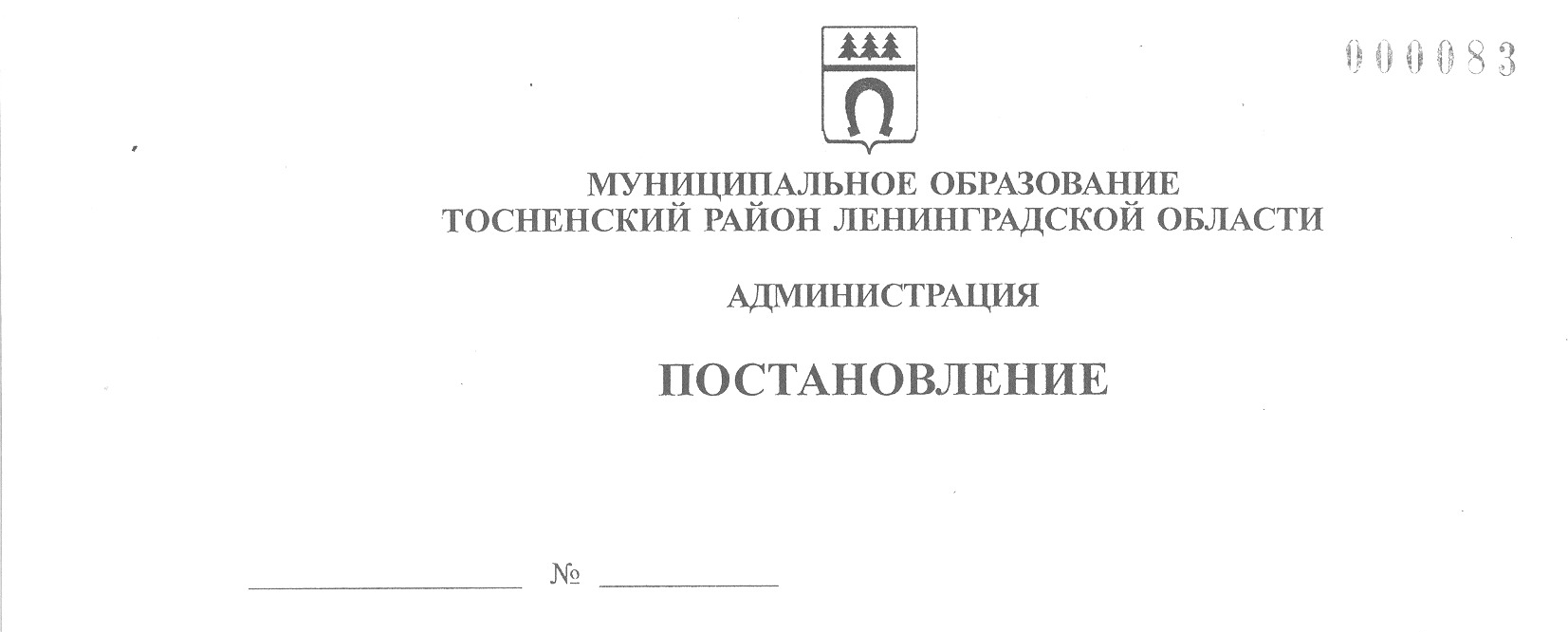 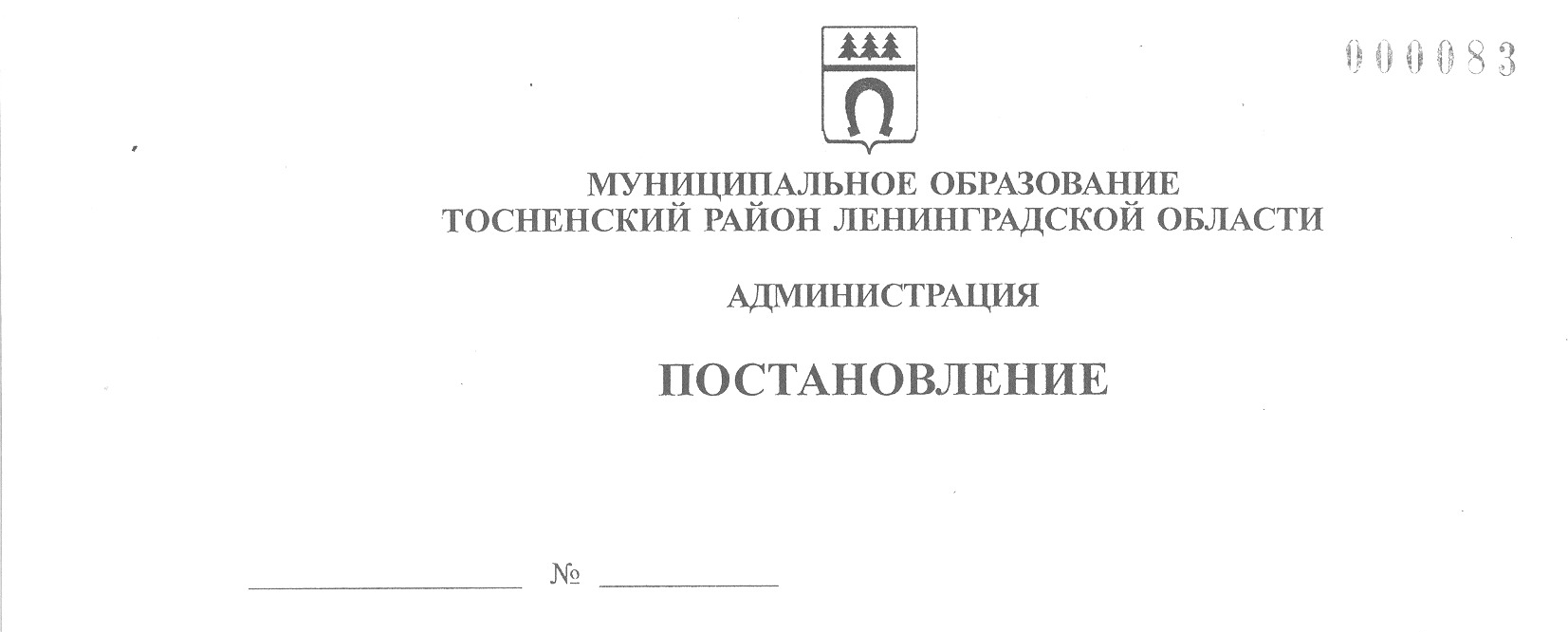      30.03.2022                           1090-паО приеме заявок для участия в конкурсном отборе на получение субсидии для субъектов малого предпринимательства на организацию предпринимательской деятельности	В соответствии с муниципальной программой «Развитие и поддержка малого           и среднего предпринимательства на территории муниципального образования Тосненский район Ленинградской области», утвержденной постановлением администрации муниципального образования Тосненский район Ленинградской области     от 19.12.2018 № 3187-па (с учетом изменений, внесенных постановлением администрации муниципального образования Тосненский район Ленинградской области   от 30.12.2021 № 3209-па), а также Порядком предоставления субсидий субъектам малого предпринимательства на организацию предпринимательской деятельности, утвержденным постановлением администрации муниципального образования      Тосненский район Ленинградской области от 08.02.2021 № 216-па, администрация муниципального образования Тосненский район Ленинградской области ПОСТАНОВЛЯЕТ:	1. Отделу по поддержке малого, среднего бизнеса, развития потребительского     рынка и сельскохозяйственного производства комитета социально-экономического развития администрации муниципального образования Тосненский район Ленинградской области организовать прием заявок на участие в конкурсном отборе        на получение субсидий для субъектов малого предпринимательства на организацию предпринимательской деятельности в период с 28.03.2022 по 28.04.2022.	2. Конкурсной комиссии по проведению конкурсного отбора по предоставлению субсидий субъектам малого предпринимательства на организацию предпринимательской деятельности обеспечить рассмотрение поступивших заявок на участие в конкурсном отборе в течение 30 календарных дней, следующих за днем окончания приема заявок на участие в конкурсном отборе.	3. Отделу по поддержке малого, среднего бизнеса, развития потребительского рынка и сельскохозяйственного производства комитета социально-экономического развития администрации муниципального образования Тосненский район Ленинградской области направить в пресс-службу комитета по организационной работе, местному самоуправлению, межнациональным и межконфессиональным отношениям администрации муниципального образования Тосненский район Ленинградской области настоящее постановление для  обнародования в порядке, установленном Уставом муниципального образования Тосненский муниципальный район    Ленинградской области.	4. Пресс-службе комитета по организационной работе, местному самоуправлению, межнациональным и межконфессиональным отношениям администрации муниципального образования Тосненский район Ленинградской области обнародовать настоящее постановление в порядке, установленном Уставом муниципального образования Тосненский муниципальный район Ленинградской области.	5. Контроль за исполнением постановления возложить на заместителя главы администрации муниципального образования Тосненский район Ленинградской области Горленко С.А.Глава администрации                                                                              А.Г. КлементьевПалеева Светлана Алексеевна, 8(81361)3259010 гв